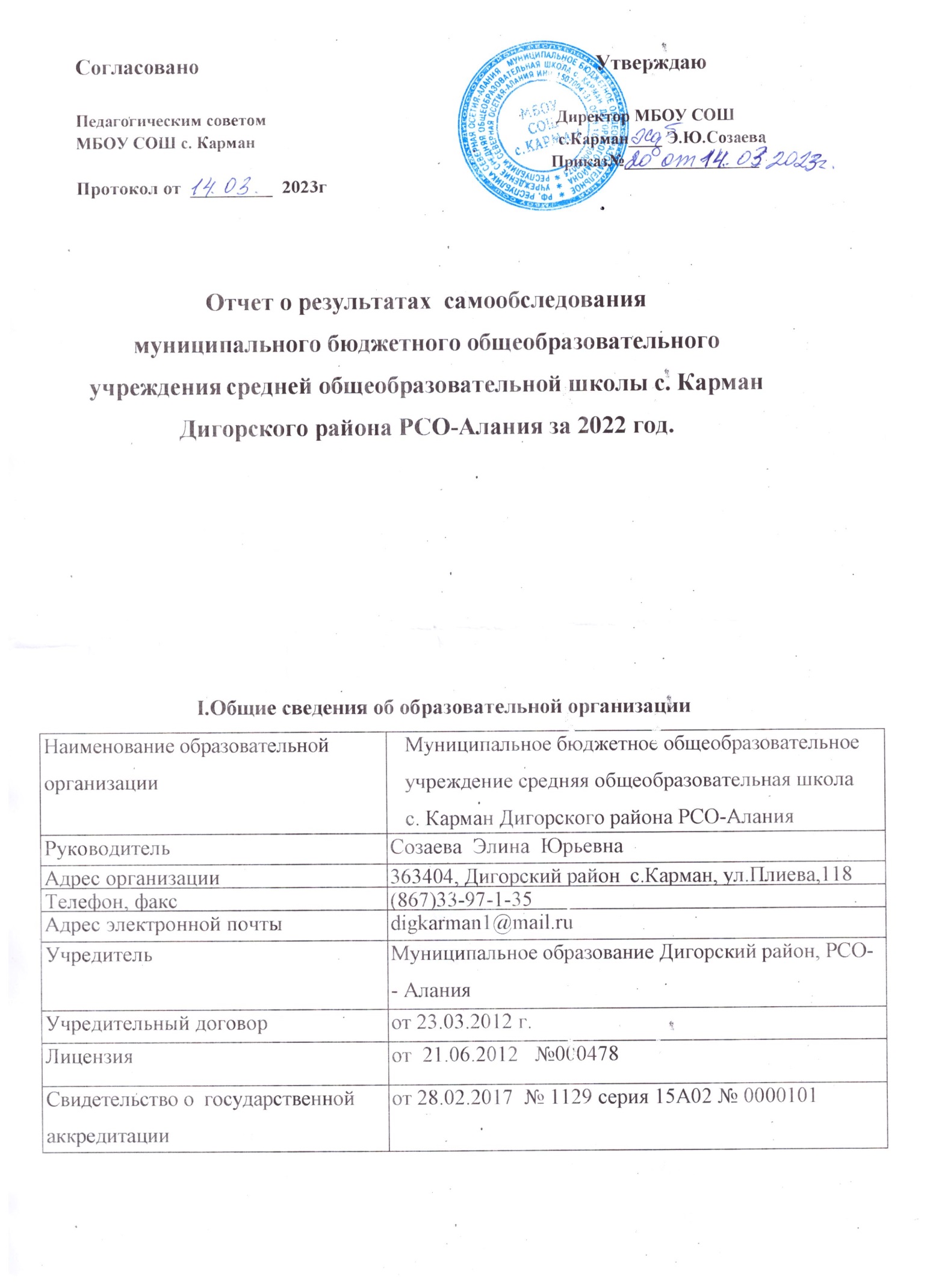       МБОУ СОШ с. Карман (далее Школа) расположена в сельскохозяйственном районе. Все  обучающихся проживают в индивидуальных домах: 87% обучающихся в микрорайоне школы, 13% в близлежащих поселениях в с.Кора-Урсдон  и с.Синдзикау.  Доставка детей из близлежащих сел осуществляется школьным автобусом.В соответствии с лицензией Школа имеет право на ведение образовательной деятельности по образовательным программам:II. Система управления организацией.Управление Школы осуществляется в соответствии с законодательством Российской Федерации, Уставом Школы и строится на принципах единоначалия и самоуправления, обеспечивающих государственно-общественный характер управления. Отношения школы с Учредителем регулируются действующим законодательством РФ, настоящим Уставом.Непосредственное управление школой осуществляет директор, который самостоятельно, на основе единоначалия, решает все вопросы, касающиеся деятельности школы и несет персональную ответственность за результаты работы и организацию образовательного процесса в соответствии с требованиями Федерального Закона №273 «Об образовании в Российской Федерации » и Уставом.Органами самоуправления являются:Управляющий совет;Педагогический совет;Общее собрание работников.Органы самоуправления созданы и действуют в соответствии с Уставом, их деятельность регламентируется соответствующими положениями. Трудовой коллектив составляют все работники школы. Полномочия трудового коллектива школы осуществляются Общим собранием трудового коллектива.Педагогический совет - коллегиальный орган, объединяющий педагогических работников школы.Управляющий совет школы (далее - Совет) является коллегиальным, представительным органом совместного управления школой со стороны Учредителя, директора, родителей (законных представителей), педагогов, обучающихся, осуществляющим в соответствии с Уставом школы решение отдельных вопросов, относящихся к его компетенции.В школе определена структура управления, штатное расписание, распределены должностные обязанности.Персонал школы, как педагогический, так и вспомогательный, принимается на работу по трудовому договору. Должностные инструкции утверждены приказом директора школы и согласованы с профсоюзным комитетом. При приеме работников на работу их знакомят с должностными инструкциями. Должностные инструкции составлены на всех работников (заместители директора по УВР, ВР, учителя-предметники, УВП и др.) в соответствии с Законом РФ №273 "Об образовании", Трудовым кодексом РФ, Уставом, Коллективным договором, Правилами внутреннего трудового распорядка, приказами «Об охране труда и соблюдении правил техники безопасности» и на основании приказа Министерства здравоохранения и социального развития РФ «Об утверждении единого квалификационного справочника должностей руководителей, специалистов и служащих», раздел «Квалификационные характеристики должностей работников образования».Для осуществления учебно-методической работы в Школе создано  четыре  предметных методических объединения:объединение педагогов - филологов;объединение естественно-научных дисциплин;объединение педагогов начального образования.объединение  классных  руководителей.                                           Аналитическая  часть                          III. Оценка образовательной деятельностиОбразовательная деятельность в Школе организуется в соответствии с Федеральным законом от 29.12.2012 № 273-ФЗ «Об образовании в Российской Федерации», ФГОС начального общего, основного общего и среднего общего образования, СанПиН 2.4.2.2821-10 «Санитарно-эпидемиологические требования к условиям и организации обучения в общеобразовательных учреждениях», основными образовательными программами по уровням, включая учебные планы, годовые календарные графики, расписание занятий.Учебный план школы был составлен на основании базисного учебного плана и сохраняет в необходимом объёме содержание образования, являющееся обязательным на каждой ступени обучения. Уровень недельной нагрузки на ученика не превышал предельно допустимого.Следует отметить, что учебный план школы составлен дифференцированно:Все учащиеся занимаются  по федеральным государственным образовательным стандартам второго поколения.Школьный компонент был распределён на изучение предметов по базисному учебному плану и на индивидуальные и групповые занятия во второй половине дня с целью получения  углубленных   знаний.В 2022 году школа работала в режиме односменной 5-дневной недели для учащихся 1-4 кл. и 6-дневной – для учащихся 5-11 кл. Занятия начинались в 9:00. Продолжительность уроков 40 минут, перемены: 10 минут после 1-го и 4,5-го урока, две перемены по 20 минут после 2-го и 3-го уроков.В школе организовано питание (горячий завтрак) для  обучающихся 1-4 классов, для   учащихся 5-11 кл.,имеющих льготы.Сведения о численности обучающихся за пять  лет.В 2022 году наблюдается увеличение контингента учащихся средней  школы. В основной школе численность стабильна. Увеличение численности в средней школе происходит в связи с продолжением обучения учащихся в ВУЗах  после окончания средней школы. Количество учащихся, поступивших в средние профессиональные заведения по окончании 9 и 11 кл.Движение учащихся     Контингент обучающихся стабилен, движение учащихся происходит по объективным причинам (переезд в другие населенные пункты РФ) и не вносит дестабилизацию в процесс развития школы. II. Воспитательная работа МБОУ СОШ с. КарманВ 2022 году вся воспитательная деятельность строилась на основе Устава школы,  позитивных и негативных тенденций общественной жизни, личностно-ориентированного подхода к обучающимся с учетом актуальных задач, стоящих перед педагогическим  коллективом школы. Работа с учащимися была нацелена на формирование у детей гражданской ответственности и правового самосознания, духовности, культуры и трудолюбия, инициативности, самостоятельности, толерантности, любви к окружающей природе, Родине, семье, формированию здорового образа жизни.Основной целью воспитательной работы являлось: создание максимально комфортных условий для укрепления и сохранения здоровья учащихся, развитие духовного, нравственного и культурного потенциала учащихся.Школа продолжила решение следующих воспитательных задач:формирование у учащихся представление о здоровом образе жизни, развивать систему работы по охране здоровья учащихся;воспитание гордости за свой народ, свою страну, свою станицу, свою школу, уважения к нашей истории и культуре;совершенствовать работу общешкольных органов ученического самоуправления и взаимодействие классных и общешкольных органов ученического самоуправления;повысить персональную ответственность классного руководителя за качественный уровень воспитательной работы с учащимися класса.Среди воспитательных задач, которые школа ежегодно ставит перед собой, задача по воспитанию гражданственности и приобщению к духовным ценностям своего Отечества является приоритетной.В 2022 учебном году большинство мероприятий были проведены согласно календарю образовательных событий, приуроченных к государственным и национальным праздникам Российской Федерации, памятным датам и событиям российской истории и культуры: «Сталинградская битва» и «Битва за Кавказ», «Гагаринский урок», «Бессмертный полк», «Неделя безопасности». Прошли также классные часы: « Без срока давности». С сентября 2022 года  во всех школах каждый понедельник начинается с занятия «Разговоры о важном». Основные  темы связаны с ключевыми аспектами жизни человека в современной России. Классные руководители рассказывают учащимся о очень интересных событиях, людях, героях. Учителя обеспечены методическим материалом по проведению  уроков «Разговор о важном».Нововведением  в 2022 году было так же поднятие Российского флага и исполнение гимна учащимися и учителями в школе.  Ежегодно в школе проходят традиционные мероприятия. Такими мероприятиями являются в нашей школе мероприятия, посвященные творчеству К.Л.Хетагурова.Ученица 10 класса Гасинова Алана заняла 1 место в муниципальном конкурсе «Ирон дан аз». На базе нашей школы прошел Республиканскии конкурс « Ирон дан аз».Команда «Алонта» заняла 1 место в муниципальном этапе игры «Что? Где? Когда?» Команда «ДА» на республиканском турнире ко Дню молодого избирателя заняла 3 место.Учащиеся школы Гергиева А. и Болатова А. приняли участие в Региональном этапе олимпиады «Софиум».1 место наши учащиеся заняли в районном конкурсе песни на иностранном языке -Учитель Дегтярева М.С.В районном турнире по шахматам ученик 5 класса  Зурапов Х. и ученик 8 класса Годзоев А. заняли 2 и 3 место.     Работа с родителями – вачжная часть воспитательной работы. Успех учащегося в школе а затем и в будущей жизни, во многом зависит от единства и согласованности воспитательного влияния семьи и школы. Воспитание детей – конституционная обязанность родителей. В 2022 году прошли родительские собрания, беседы, консультации.         В 2022  году большое внимание классные руководители уделяли профилактике терроризма, экстремизма, вредных привычек, безопасному поведению в сети Интернет. Совместно с представителями  ПДН Дигорского района, сотрудниками  центра социализации молодежи были проведены:Операция «Сообщи, где торгуют смертью»Беседы: «Толерантность и предупреждение проявлений экстремизма»Акция «Телефон Доверия - шаг к безопасности ребенка!»Линейка  «Трагедия в Беслане»Рисунок на асфальте «Мы за мир на планете!» Безопасность школьников в сети Интернет. Социально-психологического тестирование (7-9 классы) и тестирование «Персональные данные» (6-11 классы)Скажи нет наркотикам.И это не полный перечень проведенных мероприятий. Тематические классные часы, коллективные творческие дела, конкурсы, викторины, массовые спортивные соревнования, познавательные игры, беседы способствовали привитию интереса детей к здоровому образу жизни, к соблюдению норм и правил поведения в обществе.В школе создан отряд ЮИД  под руководством учителя истории  Дегтяревой М.С. В отряд вовлечены учащиеся  8 класса. Заседания клуба проводились регулярно, 1 раз в месяц. Приняли участие в муниципальном  конкурса «Безопасное колесо». Мероприятия по ПДД « Стоп красный свет». Викторина « Красный, желтый, зеленый»В школе действует Совет профилактики. В 2022 году  состоялись 5 заседаний Совета, на которые приглашались учащиеся, состоящие на внутришкольном учете, а также  нарушители Устава школы и их родители. Вопросы профилактики правонарушений регулярно обсуждались на совещаниях при директоре и завучах. Решая вопросы профилактики правонарушений, школа поддерживает тесную связь с инспекцией по делам несовершеннолетних, с комиссией по делам несовершеннолетних, отделом опеки, Центром социализации молодежи Дигорского района. Представители этих организаций в течение года проводили беседы, тренинги (9 класс), направленные на профилактику  ассоциативного поведения подростков и употребления ПАВ.Особое значение приобретает сегодня физическое развитие обучающихся, ценностное отношение к здоровому образу жизни. Учащиеся школы принимали активное участие в спортивных мероприятиях муниципального, регионального уровней.Цагараев Аслан стал чемпионом республики по вольной борьбе, Габуев Сослан бронзовым призером чемпионата республики. Цабиев Арсен ученик 8 класса призер и победитель республиканских и региональных соревновании по вольной борьбе. Юные футболисты нашей школы на муниципальном этапе по футболу на кубок Главы республики заняли 3 место. Также команда  школы приняло участие в муниципальном этапе Президентских игр.Любовь к природе, сознательное, бережное и заинтересованное отношение к ней каждого человека должны воспитываться с раннего детства. Большое внимание уделяется в школе экологическому воспитанию.Главная цель экологического воспитания – формирование высокой экологической морали человека, несущего ответственность за судьбу своего и будущих поколений, живущих в одном единственном доме – Земля.В течение учебного года проводились субботники по благоустройству пришкольной территорий. Один раз в четверть каждый класс проводил генеральную уборку в классе и закрепленной за ним территории. Такая организация работы помогает учащимся чувствовать себя ответственными за результаты своего труда, уважать труд своих сверстников и содержать участок в чистоте. Были проведены внеклассные мероприятия: «День Земли», «Наши пернатые друзья», Акция: «Чистый класс».Для формирования «имиджа» школы, обмена опытом, выхода учеников школы на более высокий уровень особое значение имеет участие во внешкольных конкурсах. Ребята, которые принимают участие в этих конкурсах, приобретают новые навыки и умения и получают возможность проявить свои таланты за пределами школы, что зачастую положительно сказывается на их дальнейшем творческом росте.         В   МБОУ СОШ с. Карман  2022  году     было проведено много мероприятий   в Центре образования цифрового и гуманитарного профилей «Точка роста», который позволил ребятам не просто шагнуть, а совершить прыжок в мир новейших технологий. Для учеников сельской школы это особенно важно. Благодаря «Точке роста» наши дети учатся  креативно мыслить, находить нестандартные решения, подбирать альтернативные подходы к решению задач, осваивать новые цифровые образовательные ресурсы, анализировать и давать оценку своей деятельности. Но самое главное, что дает Центр - это возможность познать себя, открыть и развить свой талант, осуществить мечту.          «Точка роста» - это огромная находка и удача для учителей, родителей и детей. Благодаря новейшим технологиям и возможностям уроки  постепенно переходят  на новый эволюционный уровень. Проводится колоссальная совместная работа учителя и ученика, так как в центре каждый ребенок найдет что-то интересное для себя, а учитель поможет освоить и воплотить в жизнь.          К примеру были проведены мероприятия, посвященные Дню матери, Дню учителя. В рамках предметной  недели  обществознания в «Точке роста» было проведено мероприятие «Мы разные, но-равные!».В рамках предметной недели русского языка и литературы  было проведено мероприятие, посвященное творчеству В.Высоцкого.                    Учитель ОБЖ  со своими учениками, используя демонстрационное методическое пособие, в котором сымитированы разные по виду повреждения и травмы, осваивали приемы и методы оказания первой медицинской помощи при них. Современные манекены, имитаторы и тренажеры центра позволили реализовать практические занятия по программе «Основы медицинских знаний». Ребята демонстрировали мастер-классы по оказанию ПМП в различных экстренных ситуациях, тем самым получая большой багаж знаний и умений по основам медицины. Многие девочки настолько были увлечены процессом и работой в этой области, что подумывали связать свою судьбу с медициной.          В школе много ребят, которые увлекаются шахматами. По мнению руководителя  кружка эта игра развивает учащихся интеллектуально. Шахматы оказывают положительное влияние на личностный рост ребенка, делают акцент на развитие не только мышления победителя, но и умение достойно принимать проигрышную партию, находить причину поражения. Отдельное внимание педагог уделяет вопросу развития, и возрождения шахматных традиций среди жителей села   Карман. Ребята поддержали идею учителя и предложили организовать турнир на базе центра «Точка роста», ведь наши ученики ежегодно участвуют в районных соревнованиях по шахматам.         На новый уровень вышли и уроки технологии. Сегодня сложно найти ребенка, который бы не заинтересовался роботами. Юным исследователям, которые жаждут познать основы робототехники, изучить устройство и принципы работы механических моделей различной степени сложности, очень нравится работать с конструкторами LEGO. Учитель технологии, считает, что любимый всеми детьми Лего – это возможность развивать любознательность, восприимчивость, логическое мышление и воображение, ведь он позволяет собрать более 50 моделей, в том числе с электродвигателем (кран, шагающий механизм, молот, лебедка и т.д.). Наряду с конструированием ребята осваивают работу с электронным штангенциркулем и мультитулом, электролобзиком и шуруповертом, конечно, с соблюдением всех требований техники безопасности.          По мнению учителя информатики особый интерес у ребят вызывает шлем виртуальной реальности. Благодаря VR – оборудованию были организованы «посещения» музеев мира и даже экспедиции на Луну с выходом в открытый космос. На компьютерах установлено специализированное программное обеспечение, которое позволяет проектировать и создавать различные 3D – модели. «Загрузил программу, надел шлем - и вот ты на экскурсии в любой точке нашей планеты. Ребята с гордостью демонстрировали готовые 3D-модели. Эти диковинки, особенно процесс «печатания» моделей, ученикам особенно по душе, ведь раньше такие технологии они могли видеть только по телевизору.  Да и сами уроки стали интереснее и содержательней. Интернет позволил моментально «добывать» необходимую полезную информацию и демонстрировать цифровые образовательные ресурсы всему классу. Особое внимание хочется уделить проекту.                                                                                                                          Анализ  дополнительного образования в школе показал, что в 2022году количество обучающихся, посещающие кружки и секции,  остается стабильным, но  увеличилось количество детей, занимающихся в двух и более объединениях дополнительного образования.   В следующем учебном году  будем продолжать   работу по привлечению обучающихся в секции  и  кружки.  Наибольшей популярностью у детей пользуются предметные,  спортивные,  музыкальные кружки. Посещение занятий дополнительного образования   и мероприятий показывает творческий подход педагогов, разнообразие методов и приемов с учетом специфики деятельности. Результаты освоения учащимися программ начального общего образования, основного общего образования, среднего общего образования в  2022 г.Из 170 обучающихся 2-11 классов, на «5» занимаются 14 человек, что составляет             9,52 %: в начальной школе –  7 чел.(10,58 %), в 5-9 классах – 5 чел.(7,97%), 10,11 классы –  2 чел. (20%). На «4» и «5» занимаются 52 (39,72%) человек. Из них в начальной школе -26 чел (26,98 %), в среднем звене – 17 человек (21, 54 %), в старшей школе – 9 чел (33,72 %). Успевают по школе  – 104 чел(58,77 %), не успевают – 0 чел (0 %). В начальной школе не успевают – 0 чел (0 %), в среднем звене – 0 чел (0 %), в старшей школе – 0 чел (0 %).***Из 170 обучающихся 2-11 классов, на «5» занимаются 14 человек, что составляет             9,52 %: в начальной школе –  7 чел.(10,35 %), в 5-9 классах – 5 чел.(6,14%), 10,11 классы –  2 чел. (12, 77%). На «4» и «5» занимаются 52 человек. Из них в начальной школе -26 чел (26,98 %), в среднем звене – 15 человек (20, 44 %), в старшей школе – 16 чел (45,56 %). Успевают по школе  – 103 чел(53,15 %), не успевают – 0 чел (0 %). В начальной школе не успевают – 0 чел (3,81 %), в среднем звене – 0 чел (0 %), в старшей школе – 0 чел (0 %).Анализ результативности обучения показывает: на I уровне обучения (2 - 4 классы) успеваемость составляет 77,12 %, качество 50 %; на II уровне обучения (5-9 классы) успеваемость составляет 70,46 %, качество – 28,95  % . На III уровне обучения в 10-11 классах успеваемость составляет 77,88 качество – 39,29 % . Общий процент успеваемости по школе  составляет 75,42 %, ,что на 1, % выше, чем в 2021 году.Но качество знаний уменьшилось на 1,64% чем в 2021 г.-  составляет 38,82 %, а  2021 г. – 40,46%.***Самый  высокий % успеваемости у учащиеся 2- класса - 80,42. На втором месте 10 класс - 81,95. Среднии результат показывают учащиеся 5,7, 8  класса 21,38. Процент качества знаний - 50 % выше, чем у других показали учащиеся 10, 11 класса, допустимые  результаты – 17,65 % в 6 классе.Средний балл по школе составляет 4,27, что на 0,2 выше, чем в 2021 году. В начальной школе средний балл 4, 20, что на 0, 12 меньше, чем в 2021 г. В основной школе средний балл 4,07 увеличился 1,9  , чем  в 2021 г. В старшей школе средний балл составляет 4, 27, что на 0, 21 выше, чем в 2021 г. *+Качество знаний в начальной школе составляет 41%, что на 1, 9 % выше по сравнению с прошлым 2021 годом. Повысился процент качества знаний и в основной школе 25, 9 % (20%  в 2021 г.). В старшей школе уровень качества знаний увеличился на 0, 9 % по сравнению с прошлым годом.Количество отличников по школе меньше на 1%, по сравнению с 2021 годом. Возросло число хорошистов с 26% до 30,99%. Но, уменьшилось и количество неуспевающих.Вывод:  В целом уровень успеваемости по школе  выше среднего.Недостаточная работа классных руководителей с учителями – предметниками,           учениками и их родителями; Несвоевременность выставления оценок в классный журнал учителями –предметниками, что не дает возможности своевременного контроля и принятия мер родителями.Индивидуально-дифференцированная работа в учебном процессе  осуществляется недостаточно.  Пути выхода: На классных собраниях учеников, родителей необходимо усилить внимание о повышение качества знаний, об обязанностях учащихся и родителей. Продолжить работу, направленную на усиление обратной связи учителя – предметника и классного руководителя. Своевременно информировать администрацию, родителей о возможных учебных проблемах учащихся.Учителям-предметникам необходимо вести мониторинг учебных достижений учащихся по предметам. Рекомендации по повышению качества знаний обучающихся:Рассматривать причину в понижении качества, не только в ученике, но и как свою недоработку. Продолжить работу по повышению уровня мотивации к обучению во всех классах через урок и внеурочную работу по предмету. 3. Проанализировать  причины  понижения качества знаний по предметам. Качество образовательного процесса – один из показателей работы педагогического коллектива по вопросу развития мотивационной сферы обучающихся, их возможностей, способностей. В целях решения проблемы качества подготовки обучающихся, как основного критерия показателя работы педагогического коллектива, необходимо разработать план работы на 2022/2023 учебный год, реализация которого позволит повысить уровень качества знаний учащихся. Работа с обучающимися, имеющими одну «3» по предмету, проходит  не на должном уровне. Учителя-предметники проводят дифференцированную работу с учащимися, имеющими одну «3» по предмету. Но появляются другие учащиеся с одной «3». Необходимо, выяснить причины, наметить пути создания успешности для этих учащихся, работать в контакте: ученик – преподаватель – родитель. Показатель качества обученности не всегда даёт объективную оценку работы учителей – предметников, классных руководителей, т.к. здесь большое значение играет ещё и набор класса, способности обучающихся.***Промежуточная аттестацияПромежуточная аттестация обучающихся 2-8-х, 10 классов была проведена в соответствии с Положением о годовой промежуточной аттестации обучающихся и расписанием годовой промежуточной аттестации в 2021-2022 учебном году, утвержденным приказом от 12.05.2022 г. № 60. Годовая промежуточная аттестация проводилась в следующих формах: письменные контрольные работы, тестовые письменные работы.   Годовая промежуточная аттестация проводилась по предметам учебного плана. Выбор предметов для годовой промежуточной аттестации был рассмотрен и одобрен в начале учебного года на заседаниях методических объединений и педсовете. Итоги годовой промежуточной аттестации в МБОУ СОШ  с. Карман  за 2022 годАдминистрация  отслеживает динамику знаний  в начальной, основной и средней школе. Этому способствует контроль  в начале года (входной) контроль. В конце   года проведена  промежуточная аттестация , цель которой  является отслеживание динамики успеваемости  и  качества  обучения учащихся.  По стартовым и промежуточным      работам проводится   диагностика .Учителя-предметники проводят  анализы   типичных ошибок, выявляют пробелы   в знаниях учащихся. Анализы отражены  в процентном отношении.  Несмотря на то, что качество знаний в большинстве классов удовлетворительное, успеваемость в отдельных классах  на конец  полугодия  составляет 100%  . Но надо  поработать впредь работу над снижением количества неудовлетворительных оценок в контрольных работ.  Систематизировать подготовку к контрольным  работам на уроках, применять  разный уровень  заданий для обучающихся,  подробно разбирать задания в работе над ошибками.Все обучающиеся 2-8, 10-х классов прошли годовую промежуточную аттестацию. Успеваемость по школе составила 100% при качестве 47%, что на 4,7% выше 8 уровня прошлого года. Наиболее высокие результаты качества выполнения годовой промежуточной аттестации во 2 классе по русскому языку и  математике, во 2  и 3 классах по окружающему миру, в 4 классе по русскому языку и окружающему миру, в 8 классе по английскому  языку и в 10 классе по химии. Низкий уровень качества выполнения годовой промежуточной аттестации показали учащиеся 6 класса по географии,  7 класса - по русскому и математике , 10 класса- по русскому языку.Средний показатель качества выполнения контрольных работна годовой промежуточной аттестации по классам Из данной таблицы видно, что средний уровень качества выполнения работ на промежуточной аттестации выше среднего показателя по школе во  3 -6,10  классах. Наблюдается положительная динамика среднего качества обученности по школе. По сравнению с 2021 годом произошло стабильное качества выполнения контрольных работ в 7,   классах.Начальное общее образованиеРусский язык (качество знаний)За год по русскому языку качество знаний учащихся начальной школы повысилось 61% до 64%. Наметилась положительная динамика качества выполнения годовой промежуточной аттестации во 2  классе, отмечены стабильные результаты – в 4 классе. По сравнению с прошлым годом учащиеся 3 класса справились с диктантом на 3% лучше, чем эти же учащиеся во 2 классе.  Следовательно, уровень качества обученности по русскому языку  в начальной школе вырос.Математика (качество знаний)	Средний показатель качества знаний учащихся начальных классов по математике за год от  45% до 50% (на 2%). За 2021-2022 учебный год нормальный уровень качества знаний по результатам выполнения контрольных работ показали учащиеся 2 класса. У  учащихся 3 класса по сравнению с прошлым учебным годом на том же уровне качество знаний по математике. Качество знаний учащихся 4 класса  на 2% выше уровня прошлого года.Уровень качества знаний учащихся Самые высокие результаты по русскому языку и математике среди начальных классов показали учащиеся учителя  Царгасовой И.Г., ниже среднего – учителя Такуловой Ф. Басиева Л.Д. по математике. Причем, наблюдается положительная динамика качественной  успеваемости по русскому языку  в разрезе учителя Басиевой Л.Д.  А вот  у учителя Бурнацевой Р.А.  наблюдается  динамика роста. Вывод: за последние 2 года происходит   стабильное   качества преподавания по русскому языку и математике, что в целом сказывается на качестве знаний учащихся в основном звене. Основное и среднее общее образование.Русский язык (качество знаний)Все учащиеся 5,6,7,8,10 классов выполнили обязательный минимум стандарта по русскому языку. Результаты качества выполнения контрольных работ по русскому языку за два последних года нестабильны. Средний показатель качества знаний по русскому языку по школе снизился на 5% по сравнению с прошлым учебным годом. За 2022 год уровень качества знаний по русскому языку в 7, 8 классах  приблизительно одинаковый и составил 45%.Математика (качество знаний)Все учащиеся 5-8, 10 –х классов справились с контрольными работами по математике. Средний показатель качества знаний по математике составил 34%, что, примерно, равно уровню прошлого года (36%). Самый высокий уровень качества знаний по математике в 5 классе (60%), самый низкий – в 6 классе (35%). Причины низких результатов по математике в  классе: физиологические особенности данного возраста. Самый высокий показатель в 10 кл.Уровень качества знаний учащихся (в разрезе учителей).Отмечается положительная динамика качества знаний учащихся по математике (учитель Кесаонова Э.Т,), обществознанию (учитель Цабиева Б.Г.), химии (учитель Дзбоев А.Г.), география (учитель – Царикаева А.Б.). Наблюдается снижение качества знаний учащихся по преподаваемым учебным предметам у следующих учителей: Кацановой Д.В. (русский язык), Коковой Р.А. (биология),  Айларовой З.Э. (история).  Выводы.По результатам промежуточной аттестации все учащиеся школы освоили учебные 
программы по общеобразовательным предметам учебного плана. Средний качественный показатель по школе составил 47.5%, что на 4,7% ниже, чем 
в прошлом учебном году. По сравнению с результатами промежуточной аттестации за 2020 год в 2021 году:
- повысился  средний качественный показатель знаний учащихся по математике и 
русскому языку в начальных классах;- снизился средний качественный показатель знаний учащихся по русскому языку в 7  
8 классах;- повысился средний качественный показатель знаний учащихся по математике и 
русскому языку в 4 классе;- отмечается низкий уровень качества знаний учащихся на промежуточной 
аттестации в 6 классе по математике в.Большой акцент внутришкольного контроля сделан на подготовку учащихся 9 - 11 классов к государственной итоговой аттестации. На  должном уровне состоит  внутришкольный  контроль  за качеством преподавания на начальном и основном уровнях образования.Результаты итоговой аттестации за курс основной школы и средней школыПодготовка к государственной (итоговой) аттестации ведется в соответствии с действующим законодательством, планом работы по повышению качества и планом мероприятий по подготовке к государственной (итоговой) аттестации.
В 11 классе обучалось – 9 человек. Аттестат с отличием получил -  0  человек.                                                                                                                                                                                                                                                                         Результаты ЕГЭСравнив результаты ЕГЭ по школе, району и республике можно сказать, что наша школа имеет допустимые показатели по русскому языку,  математике (профильная), обществознанию, истории, географии, биологии,  и высокий балл по русскому языку.Результаты ОГЭВ   2022 году в 9-м классе обучалось 12 обучающихся.  Все были допущены к государственной итоговой аттестации.  Аттестат с отличием получили    1 учащийся.Обязательные предметы                    Средний балл по предметам.          В 2022 году отличные знания показали учащиеся по предметам: обществознание. Это говорит об осознанном выборе учащимися   предметов по выбору. Показатели по другим предметам были ниже.      Сравнивая  результаты по этим предметам за 3 года,  можно увидеть положительную динамику успеваемости.Этому способствовали: целенаправленная работа педагогов по подготовке учащихся к ОГЭ; систематическое повторение пройденного материала; дополнительная  работа с учениками, имеющими пробелы в знаниях.  Со стороны родителей тоже  оказывается поддержка в  достижении  хороших результатов на итоговой аттестации.  Положительной  динамике  способствовала  работа  школьного психолога.                        Всероссийская олимпиада  школьников.Школьные олимпиады проводилась по 10   общеобразовательным предметам: русскому языку, математике, истории, обществознанию,  английскому  языку, биологии, химии,  литературе, технологии, информатике, родному (осетинскому) языку и лит-ра Комиссии по проверке   объективно  подошли  к оцениванию работ.Результаты участия в предметных олимпиадах представлены в таблице.                                   В октябре – ноябре 2021– 2022 учебного года по всем предметам был проведен школьный этап Всероссийской олимпиады школьников.  Учащиеся, занявшие призовые места, направлены на муниципальный  этап  олимпиады по учебным предметам.	ИсторияВыводы:  1.Всего участников олипиады - 13 учащихся. Из них 2 победитель,  8 призеров, остальные - участники ВОШ. Были ученики, которые принимали участие в предметных олимпиадах  по нескольким предметам:  Олисаева А., Дямбекова А.
 Все олимпиады проходили по графику.  Учителя добросовестно отнеслись к подготовке и проведению муниципального  этапа  олимпиад по  предметам.   В состав проверяющей комиссии входили следующие учителя:  Дегтярева М.С.,(английский язык), Кесаонова Э.Т.,
Цаллаева Э.Э. (математика),  Цабиева  Б.Г.(обществознание),  Царикаева А.Б.(география),  Киргуева С.А. ,Кацанова Д.В.  (русский язык),  Дзбоев А.Г. (химия). Учащиеся  Марзаева Л., Дямбекова А. были  участниками  на регионального этапа Всероссийской олимпиады школьников.                  Итоги  ВПР за 2022  год МБОУ СОШ с. Карман- «Весна»Выводы.По результатам промежуточной аттестации все учащиеся школы освоили учебные 
программы по общеобразовательным предметам учебного плана. Средний качественный показатель по школе составил 47.5%, что на 2,7% ниже, чем 
в прошлом учебном году. По сравнению с результатами промежуточной аттестации за 2021 в 2022 году:
- повысился  средний качественный показатель знаний учащихся по математике и 
русскому языку в начальных классах;- снизился средний качественный показатель знаний учащихся по русскому языку в 7  
8 классах;- повысился средний качественный показатель знаний учащихся по математике и 
русскому языку в 4 классе;- отмечается низкий уровень качества знаний учащихся на промежуточной 
аттестации в 6 классе по математике.Большой акцент внутришкольного контроля сделан на подготовку учащихся 9 - 11 классов к государственной итоговой аттестации. На  должном уровне состоит  внутришкольный  контроль  за качеством преподавания на начальном и основном уровнях образования.Результаты итоговой аттестации за курс основной школы и средней школыПодготовка к государственной (итоговой) аттестации ведется в соответствии с действующим законодательством, планом работы по повышению качества и планом мероприятий по подготовкек государственной (итоговой) аттестации.

Этому способствовали: целенаправленная работа педагогов по подготовке учащихся к ОГЭ; систематическое повторение пройденного материала; дополнительная  работа с учениками, имеющими пробелы в знаниях.  Со стороны родителей тоже  оказывалась поддержка в  достижении  хороших результатов на итоговой аттестации.  Положительной  динамике  способствовала  работа  школьного психолога. Выводы:Считать повышение качества обучения по предметам инвариантной части учебного плана первоочередной задачей школы  на всех ступенях обучения.Но все же нужно выделить несколько существенных проблем и   для повышения качества обучения и как следствие результатов Государственной итоговой аттестации рекомендовано:- обсудить подробный анализ результатов  ЕГЭ 2022 года на педагогическом совете школы и заседаниях ШМО в августе-сентябре 2021года, что и было сделано; - рассмотреть и утвердить план мероприятий по подготовке и проведению государственной (итоговой) аттестации 2022-23 гг. с учетом результатов  ЕГЭ 2022 года. - внести в содержание внутришкольного контроля вопросы контроля за подготовкой к  ЕГЭ и ОГЭ;- систематически рассматривать вопросы повышения качества подготовки выпускников 9, 11 классов к государственной (итоговой) аттестации в разных формах на совещаниях, заседаниях, советах;- продолжить работу по созданию оптимальных условий для проведения ЕГЭ;- продолжить систематическую планомерную работу участников образовательного процесса с КИМами, бланками и др. материалами ЕГЭ;- продолжить разъяснительную работу с участниками общеобразовательного процесса и родителями выпускников по организации и проведению ЕГЭ;- осуществлять взаимодействие между семьёй и школой с целью организации совместных действий для решения успешности обучения и подготовки в ЕГЭ.Руководителям школьных методических объединений:- провести качественный анализ по результатам итоговой аттестации, разработать план устранения недостатков и обеспечить безусловное его выполнение в течение года; (выполняется)- на заседании предметных методических объединений обсуждать результаты проводимых контрольных срезов и намечать пути по ликвидации возникающих у учащихся затруднений;- совершенствовать методическую работу, направленную на повышение качества подготовки выпускников 9, 11 классов  к ГИА. 		       При выполнении работ учащиеся продемонстрировали средний уровень усвоения содержания следующих тем: морфемный разбор, морфологический разбор, синтаксический разбор предложения, самостоятельные  и служебные части речи, предложения с прямой речью. Сформированы УУД, обеспечивающие данное умение: знать порядок морфемного, морфологического, синтаксического разборов, уметь производить разборы слова, применять знания при выборе орфограмм. Умение дифференцировать части речи, определять их существенные признаки. Знать понятие предложения с прямой речью, умение находить в прямой речи слова автора и прямую речь; ставить знаки препинания в предложениях с прямой речью; умение выражать свои мысли, воспринимать и усваивать информацию; обогащение словарного запаса учащихся, совершенствование орфографических и пунктуационных  умений.    Иметь представление о нормах литературного языка, уметь находить, классифицировать  и исправлять грамматические ошибки, выражать и аргументировать собственную позицию. Знать отличия текста- описание, текста – повествования, текста – рассуждения. Уметь выражать свои мысли, воспринимать и усваивать информацию.Низкий уровень усвоения содержания: основная мысль текста.Распознавание и правильное написание производных предлогов.     Причины затруднений при выполнении заданий обучающимися: недостаточный уровень владения УУД, неумение распознавать основную мысль текста, в котором она прямо не сформулирована.    Неумение идентифицировать производные предлоги, так как часто выбор правильного написания часто зависит от умения учащихся различать самостоятельные и служебные части речи.Рекомендации:Рекомендации по ликвидации пробелов по предмету математика.1. По результатам анализа спланировать коррекционную работу по устранению выявленных пробелов: организовать сопутствующее повторение на уроках, ввести в план урока проведение индивидуальных тренировочных упражнений для отдельных учащихся;2. Использовать тренинговые задания для формирования устойчивых навыков решения заданий, систематически отрабатывать навыки преобразования алгебраических выражений, развивать стойкие вычислительные навыки через систему разноуровневых упражнений;3. Сформировать план индивидуальной работы с учащимися слабомотивированными на учебную деятельность.4. Провести работу над ошибками (фронтальную и индивидуальную), рассматривая два способа решения задач. Конкретизировать составные части задачи с правилами ее оформления, где запись ответа должна строго соответствовать постановке вопроса задачи.5. Выполнение различных заданий на определение правильной последовательности временных отношений по выстраиванию очередности;6. Усиление работы по формированию УУД применять изученные понятия, результаты, методы для решения задач практического характера и задач из смежных дисциплин;7. Глубокое и тщательное изучение трудных для понимания учащихся тем математики.8. Совершенствование умений находить процент от числа, число по его проценту; находить процентное отношение двух чисел; находить процентное снижение или процентное повышение величины, развития коммуникативных и познавательных УУД9.Обратить особое внимание на повторение, закрепление и на выполнение домашних заданий по темам «Функции», «Формулы сокращенного умножения», работа с числовыми выражениями  на вычисления, сравнения. 10.Формировать у обучающихся  умение использовать графическую интерпретацию информации, учить извлекать необходимую информация.11.Формировать умение анализировать предложенный текст географического, исторического или практического  содержания, извлекать из большого текста информацию, необходимую для решения поставленной задачи.12. Регулярно организовывать проведение диагностических работ по пройденным разделам предмета с целью выявления затруднений, которые остались у обучающихся. По русскому языку:1. Учителям русского языка и литературы продолжить системную работу, ориентированную на качественный конечный результат по подготовке к итоговой аттестации обучающихся.  2. Скорректировать   работу по ликвидации пробелов в знаниях обучающихся, отрабатывать на уроках навыки применения правил по темам, по которым обучающиеся показали низкий уровень  качества  знаний.3. Продолжить  индивидуальную работу с  высокомотивированными  обучающимися,  систематически проводить контроль за усвоением обучающимися изучаемого материала.По истории и обществознанию:1.Продолжить формирование умений и навыков определять исторические термины и давать им исчерпывающие, точные определения.2.Способствовать формированию умений выделять главное в тексте, составлять грамотный письменный ответ на вопрос.3.Чаще давать учащимся письменные задания развернутого характера.4.Продолжить работу по развитию умений работать с учебным материалом.5.Нацелить учащихся на запоминание исторических терминов, дат, персоналий. Здесь помогут разнообразные внеурочные мероприятия: викторины, ребусы, кроссворды, интерактивные игры.6. Использовать на уроках чаще тестовый материал с повышенным уровнем сложности с целью развития навыков и умений работать с тестовыми заданиями.7. На уроках организовать на достаточном уровне работу с текстовой информацией, что должно обеспечить формирование коммуникативной компетентности школьника: «погружаясь в текст», грамотно его интерпретировать, выделять разные виды информации и использовать её в своей работе.По биологии Необходимо обратить внимание на следующее:1.Формирование первоначальных систематизированных представлений о биологических объектах, процессах, явлениях, закономерностях, о взаимосвязи живого и неживого в биосфере,2. овладение понятийным аппаратом биологии. Выделять существенные признаки биологических объектов (клеток и организмов растений, животных) и процессов, характерных для живых организмов.3.Приобретение опыта использования методов биологической науки и проведения несложных биологических экспериментов для изучения живых организмов и человека, проведения экологического мониторинга в окружающей среде4.Формирование представлений о значении биологических наук в решении проблем необходимости рационального природопользования.5.Умение осознанно использовать речевые средства в соответствии с задачей коммуникации; планирование и регуляция своей деятельности; владение устной и письменной речью, монологической контекстной речью. Раскрывать роль биологии в практической деятельности людей.6.В процессе повторения необходимо уделить основное внимание актуализации типичных признаков представителей животного мира, развитию классификационных умений, работе с изображениями (рисунками или фотографиями) и схемами строения организмов. Чтобы процесс распознавания был отработан, надо многократно предлагать школьникам задания с изображениями типичных представителей всех царств живой природы. Одновременно с узнаванием объекта необходимо рассматривать его систематическое положение, особенности строения и жизнедеятельности. 7.Целесообразно сделать акцент на формировании у учащихся умений работать с текстом, с рисунками, с таблицами, со статистическими данными. Обучающиеся должны найти в тексте ошибки и аргументировать их. Следует обратить внимание на повторение биологических понятий по всем разделам курса «Биология. Животные» и умение правильно вставлять их в биологический текст.  Рекомендации по предмету география:- включать в материал урока задания, при выполнении которых обучающиеся испытали трудности;-формировать умения определять понятия, создавать обобщения, устанавливать аналогии, классифицировать, самостоятельно выбирать основания и критерии для классификации;- формировать умение создавать, применять и преобразовывать знаки и символы, модели и схемы для решения учебных и познавательных задач;- способствовать овладению понятийным аппаратом географии;- формировать навыки смыслового чтения;- работа с картой и дидактическим материал.Рекомендации по повышению уровня знаний учащихся:рассмотреть и провести детальный анализ количественных и качественных результатов ВПР на заседаниях МО;учителям использовать результаты анализа ВПР для коррекции знаний учащихся по ряду предметов, а также для совершенствования методики преподавания русского языка, математики, географии, биологии, истории, обществознания, физики, английского языка для создания индивидуальных образовательных маршрутов обучающихся;учителям-предметникам  провести совместные заседания по вопросу разработок заданий, направленных на отработку у обучающихся 5-8-х классов необходимых навыков при выполнении выше обозначенных заданий, а также других заданий, которые вызывают затруднения;Планируемые мероприятия по совершенствованию умений и повышению результативности работы школы:1. Тщательный анализ количественных и качественных результатов ВПР каждым учителем, выявление проблем отдельных обучающихся.2. Планирование коррекционной работы с учащимися, не справившимися с ВПР.3. Корректировка содержания урочных занятий, отработка программного материала, вызвавшего наибольшие затруднения у обучающихся.4. Внутришкольный мониторинг учебных достижений обучающихся.5. Своевременное информирование родителей о результатах ВПР, текущих образовательных достижениях учащихся                             Руководителям ШМО:разработать план устранения недостатков и обеспечить его выполнение в течение года;итоги результатов ГИА обсудить на заседании методического объединения учителей;- развивать систему подготовки и организации государственной итоговой аттестации выпускников школы в форме ЕГЭ  через повышение информационной компетенции участников образовательного процесса, используя Интернет-ресурсы.Учителям математики:регулярно уделять внимание выполнению упражнений, развивающих базовые математические компетенции (умение читать и верно понимать задание, решать практические задачи, выпол-нять арифметические действия, простейшие алгебраические преобразования и т.д.);усилить работу по ликвидации и предупреждению выявленных пробелов;- развивать систему подготовки и организации государственной итоговой аттестации выпускников школы в форме ЕГЭ  через повышение информационной компетенции участников образовательного процесса, используя Интернет-ресурсы.Учителям математики:регулярно уделять внимание выполнению упражнений, развивающих базовые математические компетенции (умение читать и верно понимать задание, решать практические задачи, выполнять арифметические действия, простейшие алгебраические преобразования и т.д.);- развивать систему подготовки и организации государственной итоговой аттестации выпускников школы в форме ЕГЭ  через повышение информационной компетенции участников образовательного процесса, используя Интернет-ресурсы.Учителям математики:регулярно уделять внимание выполнению упражнений, развивающих базовые математические компетенции (умение читать и верно понимать задание, решать практические задачи, выпол-нять арифметические действия, простейшие алгебраические преобразования и т.д.);усилить работу по ликвидации и предупреждению выявленных пробелов;на основе содержательного анализа итогов ГИА выделить проблемные темы для организации повторения по математике в 2022-23 учебном году на дополнительных занятиях; - с учащимися, испытывающими затруднения при изучении предмета, в первую очередь, закреплять достигнутые успехи;-  определить индивидуально для каждого ученика перечень тем, по которым у них есть позитивные продвижения, и работать над их развитием;с сильными учащимися помимо тренировки в решении задач базового уровня сложности проводить разбор методов решения задач повышенного уровня сложности;формировать у обучающихся навыки самоконтроля, самопроверки.Учителям русского языка :усилить работу по ликвидации и предупреждению выявленных пробелов;на основе содержательного анализа итогов ГИА выделить проблемные темы для организации повторения по русскому языку в 2022-2023 учебном году на дополнительных занятиях;-с учащимися, испытывающими затруднения при изучении предмета, в первую очередь, закреплять достигнутые успехи; определить индивидуальную траекторию для каждого ученика;формировать у обучающихся навыки самоконтроля, самопроверки;практиковать систематическое использование заданий на анализ, самоконтроль, редактирование;реализовать дифференцированный подход в обучении русскому языку: предъявлять теоретический материал с учётом его обязательного и необязательного усвоения на определённом этапе обучения, использовать упражнения, позволяющие осуществлять уровневую дифференциацию и индивидуальный подход в обучении, учитывать индивидуальные потребности обучающегося;формировать навыки самостоятельной деятельности обучающихся с использованием разнообразной учебной литературы (словарей, справочников, самоучителей, практикумов, пособий для подготовки к экзаменам, мультимедийных средств и т.п.), системы разнообразных «подсказок»: опорных материалов в виде схем, таблиц, рисунков, планов, конспектов, а также инструкций, направленных на формирование правильного способа действия (как применять правило, как слушать и читать текст, чтобы понять его содержание, как писать изложение, как писать сочинение, как оценивать речевое высказывание и т.п.);орфографические нормы русского языка необходимо закреплять и систематизировать параллельно с работой по фонетике, лексике, грамматике.Учителям-предметникам: - определить целевые установки:- обучающиеся с низким уровнем подготовки,- обучающиеся, имеющие достаточный уровень базовой подготовки, но не планирующие использовать результаты экзаменов для поступления в вуз,- провести анализ форм организации обучения (повышение веса тех технологий, которые формируют практические навыки использования полученных знаний, стимулируют самостоятельную работу обучающихся, формируют опыт ответственного выбора и ответственной деятельности, опыт самоорганизации и становления ценностных ориентаций);применять адекватные формы и методы работы со слабыми и сильными учащимися;- своевременно знакомиться с демоверсиями ГИА , спецификацией, кодификатором, отражающими требования образовательного стандарта по предметам;информировать учащихся об изменениях, корректировать учебно-тематическое планирование и содержание обучения в контексте рекомендаций по совершенствованию процесса преподава-ния предметов, созданных Федеральным институтом педагогических измерений;учителям органично включать задания, идентичные заданиям ГИА, в текущие контрольные работы;-систематически и адекватно оценивать в течение всего учебного года знания, умения и навыки учащихся в соответствии с их индивидуальными особенностями и возможностями;своевременно выявлять обучающихся, имеющих слабую предметную подготовку, диагностировать доминирующие факторы их неуспешности, повышать мотивацию к ликвидации пробелов в своих знаниях;создавать положительное эмоциональное поле взаимоотношений “учитель – ученик”.Классным руководителям:своевременно выявлять дефициты в информированности выпускников и их родителей о процедурах ГИА;содействовать в организации контроля за посещаемостью дополнительных занятий по подготовке к ГИА;осуществлять психологическое сопровождение выпускников при подготовке к государственной итоговой аттестации;осуществлять взаимодействие между семьёй и школой с целью организации совместных действий для решения успешности подготовки к государственной итоговой аттестации.Заместителю директора по УР:на заседаниях Педагогического и Методического советов обсуждать и далее результаты государственной итоговой аттестации выпускников ;продолжать   контроль за учащимися  9 и 11 классов, нуждающихся в педагогической поддержке, с целью оказания коррекционной помощи в ликвидации пробелов в знаниях;на производственных совещаниях обсуждать результаты проводимых контрольных срезов и намечать пути по ликвидации возникающих у учащихся затруднений;результаты государственной итоговой аттестации 22021,2022г. довести до сведения родителей (законных представителей) учащихся 9-х и 11-х классов на родительском собрании в сентябре 2022-2023 учебного года;проводить мониторинг успеваемости и качества знаний на уровне ООО и СОО, в том числе по всем общеобразовательным предметам: обязательным и сдаваемым по выбору учащихся;работать над повышением компетенции педагогов при подготовке обучающихся к ГИА при использовании современных информационных средств обучения и подготовки обучающихся. VI. Оценка качества кадрового обеспеченияНа период самообследования в Школе работают 25 педагога, из них 3внешних совместителя. Из них 1 человек имеет среднее специальное образование. В целях повышения качества образовательной деятельности в школе проводится целенаправленная кадровая политика, основная цель которой – обеспечение оптимального баланса процессов обновления и сохранения численного и качественного состава кадров в его развитии, в соответствии потребностями Школы и требованиями действующего законодательства.Основные принципы кадровой политики направлены:на сохранение, укрепление и развитие кадрового потенциала;создание квалифицированного коллектива, способного работать в современных условиях;повышения уровня квалификации персонала.Оценивая кадровое обеспечение образовательной организации, являющееся одним из условий, которое определяет качество подготовки обучающихся, необходимо констатировать следующее:образовательная деятельность в школе обеспечена квалифицированным профессиональным педагогическим составом;в Школе создана устойчивая целевая кадровая система, в которой осуществляется подготовка новых кадров из числа собственных выпускников;кадровый потенциал Школы динамично развивается на основе целенаправленной работы по повышению квалификации педагогов.В период дистанционного обучения все педагоги Школы успешно освоили онлайн-сервисы, применяли цифровые образовательные ресурсы, вели электронные формы документации, в том числе электронный журнал и дневники учеников.
25% педагогов прошли обучение по вопросам организации дистанционного обучения в объеме от 16 до 72 часов. Семь педагогов приняли участие в записи уроков для трансляции на региональном телевизионном канале в рамках проекта «Открытые уроки».
VII.  Оценка качества учебно-методического и библиотечно-информационного обеспеченияОбщая характеристика:объем библиотечного фонда -4201единица;книгообеспеченность – 100 процентов;обращаемость – 2600  единиц в год;объем учебного фонда – 2553единица.Фонд библиотеки формируется за счет федерального, регионального, местного бюджетов.Состав фонда и его использованиеФонд библиотеки соответствует требованиям ФГОС, учебники фонда входят в федеральный перечень, утвержденный приказом Минпросвещения России от 20.05.2020 № 254.В библиотеке имеются электронные образовательные ресурсы – 265 дисков; Мультимедийные средства (презентации, электронные энциклопедии, дидактические материалы) – 115.Средний уровень посещаемости библиотеки –15 человек в день.Оснащенность библиотеки учебными пособиями достаточная. Отсутствует финансирование библиотеки на закупку периодических изданий и обновление фонда художественной литературы.VIII.  Оценка материально-технической базыМатериально-техническое обеспечение Школы позволяет реализовывать в полной мере  образовательные программы. В Школе оборудованы 17 учебных кабинета, 13 из них оснащены современной мультимедийной техникой, в том числе:лаборатория по физике;лаборатория по химии;лаборатория по биологии;один компьютерный класс;столярная мастерская;кабинет технологии для девочек;спортивный залШахматыТочка роста (ОБЖ, Информатика, Робототехника)В 2022 году Школа стала участником федеральной программы «Цифровая образовательная среда» в рамках национального проекта «Образование» и участником просмотров видеоуроков в рамках нового проекта «Открытый урок»; уроки «Цифры». Такая работа позволила комплексно подойти к следующему этапу цифровизации – использованию новых технологий в образовательном процессе Школы.На втором этаже здания оборудован актовый зал. На первом этаже оборудованы столовая, пищеблок и спортивный зал.Асфальтированная площадка для игр на территории Школы оборудована полосой препятствий: металлические шесты, две лестницы, четыре дуги для подлезания, лабиринт.IX. Оценка функционирования внутренней системы оценки качества образованияВ Школе утверждено Положение о внутренней системе оценки качества образования. По итогам оценки качества образования в 2022 году выявлено, что уровень метапредметных результатов соответствуют среднему уровню, сформированность личностных результатов высокая.По результатам анкетирования 2022 года выявлено, что количество родителей, которые удовлетворены общим качеством образования в Школе, – 93 процента, количество обучающихся, удовлетворенных образовательным процессом, – 88 процентов. Результаты анализа показателей деятельности организации    Анализ показателей указывает на то, что Школа имеет достаточную инфраструктуру, которая соответствует требованиям СП 2.4.3648-20 «Санитарно-эпидемиологические требования к организациям воспитания и обучения, отдыха и оздоровления детей и молодежи» и позволяет  реализовывать образовательные программы в полном объеме в соответствии с ФГОС общего образования.Школа укомплектована достаточным количеством педагогических и иных работников, которые имеют высокую квалификацию и регулярно проходят повышение квалификации, что позволяет обеспечивать стабильных качественных результатов образовательных достижений обучающихся.№НаименованиеУровеньВид образовательной программыНормативный срок освоения1Начальное общее образованиеобщеобразовательныйосновная4 года2Основное общее образованиеобщеобразовательныйосновная5 лет3Среднее общее образованиеобщеобразовательныйосновная2 года4Дополнительное образование детей и взрослыхУровень образования  2018 год  2018 год2019 год2019 год2020  год2020  год2021 год2021 год2022год2022годУровень образованияКол-во классовКол-во обуч-сяКол-во кл.Кол-во обуч-сяКол-во обуч-сяКол-во кл.Кол-во обуч.Кол-во кл.Кол-во кл.Кол-во кл.НОО464570835825583ООО568576815775581СОО234235242282229итого1116612181188121871212193Показатели2018год2019 год2020 год2021год2022г.2022г.Кол-во обучающихся  9 класса1212141515Количество обучающихся,  поступивших в средние профессиональные заведения 21% 28%34%42%42%46%Количество обучающихся,  поступивших в высшие учебные заведения после окончания осн. среднего образов.26%28%32%36%36%31%№п/пПоказатели2016-20172017-20182018-20192019-20202020-2021г.2020-2021г.2021-2022г.1Количество обучающихся на начало учебного года1711651861861851851872Конец обучающихся на конец учебного года1711661811881871873Отсев (в течение года)1053224Из начальной школы0033225Из основной школы1020006Из средней школы0000007Количество учеников, прибывших в течение учебного года1102228Количество учеников оставленных на повторный год обучения0000009В начальной школе00000010В основной школе00000011В средней школе00000012Количество учеников, окончивших школу с аттестатом особого образца22131115Количество учеников основной  и средней школы, поступивших в колледжи (техникумы) и Вуз-ы.222426222226№п/пНазвание мероприятия,  делаРезультат1.Международная игра-конкурс «Русский медвежонок»Сертификат участника школе, обучающимся, учителям.2.Всероссийский предметный чемпионат «Олимпус» (математика, английский язык, русский язык, история, география,  химия, информатика, обществознание)Дипломы, сертификаты участникам, грамоты учителям3Республиканский конкурс сочинения «Что бы я сделал, если бы стал  Президентом Российской Федерации»Грамота призеру , грамота учителю4Школьный  конкурс «И помнит мир спасенный»Грамоты участникам,5Республиканский конкурс «ЮИД» 2022гГрамота участника, подарок.6Районный конкурс КВН «Избирательное право»Грамота победителю, подарок78Республиканский этап «Президентские Игры»Всероссийская онлайн олимпиада «Безопасные дороги»участиеКлассУченикиУченикиУченикиУченикиУченикиУченикиУченикиУченикиУченикиУченикиУченикиСр. баллОбщий % кач. зн.Общий СОУ (%)КлассВсегоОтличникиОтличникиОтличникиХорошистыХорошистыУспевающиеУспевающиеНеуспевающиеНеуспевающиеНеуспевающиеСр. баллОбщий % кач. зн.Общий СОУ (%)КлассВсегоВсего%ФИОВсего%Всего%Всего%ФИОСр. баллОбщий % кач. зн.Общий СОУ (%)2а1516,67Оказова Д.746,67746,67004,3553,3377,552 Параллель1516,67746,67746,67004,3553,3377,553-а1516,67Жеребцов О.746,67746,67004,2853,3375,953-б1300646,16753,84004,3646,1578,293 Параллель2813,341346,421450,26004,325077,124-а23521,74Атаева К.
Зурапов Х.
Зурапова В.
Пуланов Д.
Цопанов М.626,091252,18004,3847,8379,114 Параллель23521,74626,091252,18004,3847,8379,11Начальное общее образование66710,582639,733349,7004,355077,935-а11218,18Бекоев Р.
Царукаева К.327,27654,55004,2445,4574,525 Параллель11218,18327,27654,55004,2445,4574,526-а1516,67Дзитоев У.3201173,33004,0826,6769,926 Параллель1516,673201173,33004,0826,6769,927-а2300730,441669,56004,0930,4369,497 Параллель2300730,441669,56004,0930,4369,498-а1516,67Гизикова А.213,331280003,952065,078 Параллель1516,67213,331280003,952065,079-а1218,33Цараков А.216,67975004,222573,299 Параллель1218,33216,67975004,222573,29Основное общее образование7657,971721,545470,49004,1228,9570,46101800527,781372,23004,0627,7868,2610 Параллель1800527,781372,23004,0627,7868,2611-а10220Гергиев Д.
Дямбекова А.440440004,646087,511 Параллель10220440440004,646087,5Среднее общее образование28210933,891756,12004,3539,2977,88Школа  2022170149,525231,7210458,77004,2738,8275,42Школа  202118521034,2740,4674,97КлассУченикиУченикиУченикиУченикиУченикиУченикиСредний баллОбщий  %  качества знанийОбщий СОУ (%)КлассВсегоОтличникиОтличникиХорошистыХорошистыУспевающиеУспевающиеНеуспевающиеНеуспевающиеСредний баллОбщий  %  качества знанийОбщий СОУ (%)КлассВсегоВсего%Всего%Всего%Всего%Средний баллОбщий  %  качества знанийОбщий СОУ (%)2а3 а16216,67633,33850004,335077,33б1400857643004,3157744а24416,33937,331041,67004,2156,6774,2113215,05314,28861,9004,0736,6764,21Начальная школа67816,3526363262,86004,0738,6765,295-А1516,88418,761672,2004,1527,6571,376 А2229418,461673,84004,1528,4675,147 А15210,53210,531368,42210,533,9621,0565,998 А1200325975004,072561,249 А19210,29315,431474,28003,8325,7160,82Средняя школа8366,541619,046173,78004,0426,6468,9110А11218,01437,37545,58004,5354,4281,9511 А13215,75646,75538,5004,4661,589,59Старшая школа24416,91041,561041,94004,555,7180,77Школа1741812,055232,9910355,15004,2740,4674,97классПредметФИО учителяРезультаты промежуточной                                                               аттестацииРезультаты промежуточной                                                               аттестацииРезультаты  за год в журналеРезультаты  за год в журналеДинамикав  сравненииклассПредметФИО учителяКачествоУспеваемостьКачествоУспеваемость+    -2аРусский языкБурнацева Р.А.2аМатематикаБурнацева Р.А.3аРусский языкБасиева Л.Д.6510066100Выше3аМатематика.Басиева Л.Д.509350100Норма3бРусский языкТакулова Ф.6510067100Выше3бМатематикаТакулова Ф.5210050100Норма4аРусский языкМакоева М.С.649360100Выше  среднего4аМатематикаМакоева М.С.469353100Норма5Русский языкКацанова Д.В.4510073100Выше среднего5МатематикаЦаллаева Э.Э.6010082100Выше среднего5Английский языкДегтярева М.С.549081100Выше среднего6Русский языкЦаракова А.А.338927100Ниже среднего6Английский языкДегтярева М.С.447744100Допустимая норма      6МатематикаКесаонова Э.Т.3510047100Стабильно7Русский языкКацанова Д.В.548572100Выше среднего7Английский языкДегтярева М.С.466946100Стабильно7МатематикаКесаонова Э.Т.547653100стабильно8Русский языкКиргуева С.А.449045100Допустимая норма8МатематикаЦаллаева Э.Э.459045100стабильно8Английский языкДектярева М.С.439750100норма8ФизикаТавитов М.6210077100Выше среднего8ХимияДзбоев  А.Г.8610086100Выше среднего10АлгебраКесаонова Э.Т.6710086100Выше среднего10ГеографияЦарикаева А.8610086100Выше среднего10ХимияДзбоев А.Г.8310071100Выше среднего10ИсторияЦабиева Б.Г.4410067100Выше среднего10АлгебраКесаонова Э.Т.6710067100Выше среднего10ОбществознаниеЦабиева Б.Г.8810075100Выше среднего10ФизикаТавитов М.Т.5610075100Выше среднегоуч. год2 класс3 класс4 класс5 класс6 класс7 класс8 класс10 классПо школе 202079%58%72%60%35%41%53%53%45%202159/5767%64%51%34%39%50%47%50,3%202250%53/5868655036405152,1%Предмет 2022 г. 2022 г. 2021 г.2021 г.Учитель Предмет Русский языкматемататикаРусскийязыкматемататикаНачальная школа64%49%65%50%Царгасова И.Г.Начальная школа64%50%--БурнацеваР.А.Начальная школа53%63%50%40%Басиева Л.Д.56%56%56%55%Макоева М.С.49%48%48%49%Такулова Ф.Предмет 2022 г. 2021 г.Учитель Русский язык32%29%Киргуева С.А.Русский язык35%34%Кацанова Д.В.Английский язык54%55%Дегтярева М.С.Математика30%67%Кесаонова Э.Т.Математика3537%Цаллаева Э.Э.География 30%60Царикаева А.Б.История 47%42%Айларова З.Э.Обществознание 70%88%Цабиева Б.Г.Биология 27%45%Кокова Р.А.Химия75100%Дзбоев А.Г.ПредметКол-воучащихсяПроходнойбаллСредни й балл по школеМеньше minОт min до 60 балловОт60-80балловОт80-100балловРусский язык9240531Математика (проф)2271100Математика (база)7История320400Обществознание4422210Химия2360100Биология2362010Английский(письм.)1Английский (устно)1-----ПредметКол-во учащихсяОценкиОценкиОценкиОценкиУспеваемостьКачество знаний %ПредметКол-во учащихся«5»«4»«3»«2»УспеваемостьКачество знаний %Русский язык1263309546Математика12011109849Обществознание10028010045география11830010046информатика11000100100биология11000100100Предмет русский языкматематикагеографиябиологияинформатикаобществознаниеСредний балл по школе 3,53,63,4443,5Средний балл по району3,93,93,23,43,53,2Средний балл по республике43,93,53,44,24,1Предмет 2021 год 2022год2020 год География -3,43,2Обществознание 3,83,43,7Биология -33,6Химия -45№ п\пФИ учащегосяКласс Баллы% выполненияСтатусучастника ФИО учителя                                                                          Английский язык                                                                          Английский язык                                                                          Английский язык                                                                          Английский язык                                                                          Английский язык                                                                          Английский язык                                                                          Английский язык1Болатова  А.116354%призерДегтярева М.С.2Гамахарова А.107464призерДегтярева М.С.	Математика	Математика	Математика	Математика	Математика	Математика	Математика3Гиголаева 111029участникКесаонова Э.Т.Физика 4Цараков А.91632участникТавитов М.Т. 	Обществознание 	Обществознание 	Обществознание 	Обществознание 	Обществознание 	Обществознание 	Обществознание5Марзаева Л.105151призерЦабиева Б.Г.6Гергиев Д.115757призерЦабиева Б.Г.	Русский язык	Русский язык	Русский язык	Русский язык	Русский язык	Русский язык	Русский язык7Дямбекова А.114561призерКацанова Д.В.	География	География	География	География	География	География	География8Цараков А.96556призерЦарикаева А.Б.9105055призерЦарикаева А.Б.10Сосранова  Д96868призерАйларова З.Т.Биология 11Дямбекова А.114937участникКорнаева Д.А.12Царакова Л.103024участникКорнаева Д.А.13Царукаева М.93224участникКорнаева Д.А.Родной язык и литература14Олисаева А.105065победительГасинова А.М.15Олисаева А.105065победительГасинова А.М.класспредметВсего уч-сяработали«5»«4»«3»«2»%успев.%кач.Ф.И.О.учителя4Русский яз.131020628020Макоева М.С.4 Математика13920618922Макоева М.С.4 Окруж. мир131123519145Макоева М.С.№Вид литературыКоличество единиц в фондеСколько экземпляров
выдавалось за год1Учебная290019202Педагогическая105803Художественная18704814Справочная60355Языковедение, литературоведение57266Естественно-научная180357Техническая30108Общественно-политическая8537